Выполнение графика оценочных процедур за 2021-2022 учебный годМОБУ Бурейской СОШГрафик оценочных процедур выполнен по классам, по всем предметам в полном объеме.Завуч                                                                                                                       В.С. Коломентьева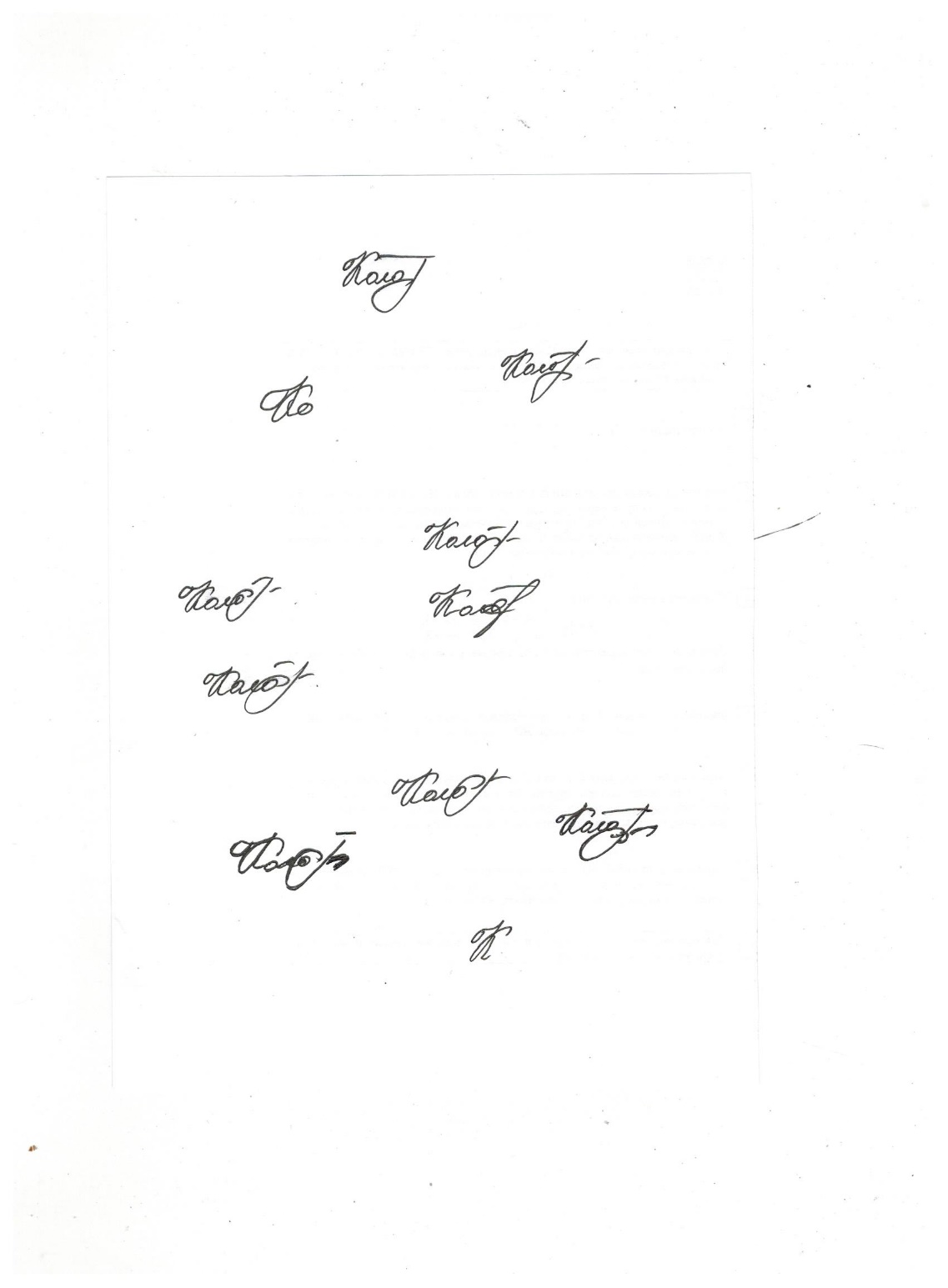 КлассПредметКоличество учебных часов в год Количество, запланированных в годКоличество фактически проведенных процедур2математика119882русский язык11911113математика119883русский язык11912124математика136994русский язык10211115математика175995биология70335русский язык192,514145англ.язык105445литература87,5225история 70225география70446математика17510106русский язык192,513136биология70446англ.язык105666география70337алгебра105557геометрия70557англ.язык105447география70777ИКТ35117история70227литература52,5227биология70557обществознание35117русский язык122,511118русский язык10513138алгебра105888геометрия70888литература70228биология70778история70228химия70338ИКТ английский язык351051414география70779алгебра105559геометрия70669русский язык10514149английский язык105559география70669биология70889история70229литература102229ИКТ35119химия70119физика702210химия702210русский язык70131310математика210131310география707710литература701110биология703310история703310общество701110ИКТ351110англ язык1057711химия701111русский язык705511математика210121211география703311литература702211биология704411история702211общество702211ИКТ351111англ язык10577